Примерный алгоритм внедрения ДОТ в образовательный процесс.Подготовительный этап.На данном этапе администрации образовательного учреждения необходимо подготовить локальные нормативные акты (приказы, положения), связанные с необходимостью применения в образовательном процессе дистанционных образовательных технологий (далее ДОТ).Сформировать расписания занятий на каждый день по каждому предмету. В этой части предусматривается сокращение времени урока (не более 30 минут).Познакомить обучающихся и их родителей с новым форматом работы: с расписанием уроков, графиком контрольных работ и консультаций (родители в обязательном порядке должны подтвердить выбор дистанционного обучения, написав заявление). Внести корректировки в рабочие программы и учебные планы.  Проанализировать технические возможности образовательного учреждения (количество компьютеров и ноутбуков, количество WEB-камер и микрофонов, количество учебных кабинетов с доступом к сети Интернет и т.д.).Оценить уровень ИКТ-компетентности педагогических работников (при необходимости провести консультации, создать рабочие группы из числа работников по обмену опытом работы с использованием ДОТ).Оценить технические возможности родителей (законных представителей) обучающихся (наличие компьютера/ноутбука/смартфона, переферийного оборудования, наличие адреса электронной почты, возможность доступа к сети Интернет и т.д.).Организация автоматизированных рабочих мест (АРМ) педагогических работников, прикладного программного обеспечения и сервисов в интернете для применения ДОТ в образовательном процессе.Для использования дистанционных образовательных технологий предъявляются следующие технические требования к рабочим местам учеников и учителей:Программное обеспечение: Операционная система: windows xp и выше, Mac OS X и выше;Современный браузер Chrome, Opera, Mozilla Firefox.Аппаратное обеспечение:Гарнитура (наушники+микрофон) или колонки и микрофон;Для видеосвязи требуется наличие веб-камеры;Доступ в интернет со скоростью не менее 1 Мбит/с.Возможно использование смартфонов на операционных системах Android и IOS (Apple Iphone).Если АРМ (автоматизированное рабочее место) учителя не подключен к сети интернет, возможно организовать данное подключение при помощи технологии Wi-Fi. Для оборудования рабочего места потребуется: Wi-Fi точка доступа (к данному устройству подключается кабель сети интернет. Стоимость от 1500 руб.)Усилитель беспроводного сигнала (требуется, если сигнал от основной точки доступа слаб из-за естественных препятствий. Стоимость от 1000 руб.)USB Wi-Fi адаптер (подключается непосредственно к АРМ. Стоимость от 700руб.)К одной точке доступа, так же, как и к усилителю беспроводного сигнала можно подключить несколько АРМ учителя с подключенными к ним USB Wi-Fi адаптерами.Обучение с частичным применением дистанционных технологий возможно с применением прикладного программного обеспечения и сервисов в интернете. Их можно разделить на группы:Для проведения видеозвонков (вебинаров): Skype, Zoom cloud meeting, webinar ru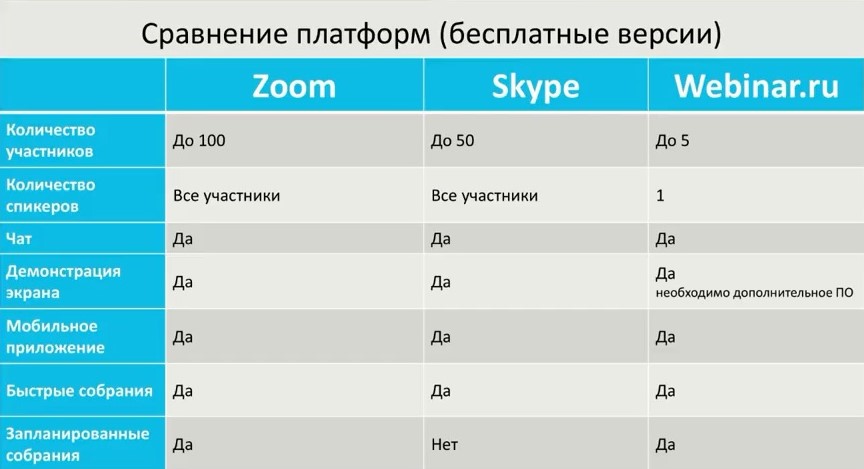 Сервисы с возможностью обратной связи: Социальные сети (Вконтакте, Facebook, Instagram)Мессенджеры (WhatsApp, Viber Telegram., электронная почта, Whatsapp Web)Сервисы с возможностью размещения информации в сети интернет (облачные сервисы хранения данных)Google дискЯндекс.дискОблако Mail.ruТак же обязательным условием является использование сайта образовательного учреждения с целью размещения на нем информации для учеников, их родителей, и педагогов (Например, расписание занятий, проводимых в дистанционном формате, памятки для родителей об использовании систем и др.).Перечень прикладного программного обеспечения и сервисов в интернете для применения ДОТ в образовательном процессе определяется образовательным учреждением самостоятельно.3. Обучение с применением ДОТ. Необходимо понимать, что при дистанционном обучении усвоение нового материала затруднено (по сравнению с очной формой). В связи с чем, педагогам рекомендуется создавать простые, «нужные для обучающихся, ресурсы и задания», а своё отношение к работам обучающихся выражать в виде текстовых рецензий, аудиозаписей или устных онлайн-консультаций.Примерная форма построения занятия с применением ДОТ:Создание (в соответствии с расписанием) групповой видеоконференции.(Skype, Zoom cloud meeting, webinar ru).Контроль учащихся (ведение журнала).Проведение занятия по плану.Пояснение домашнего задания.Пояснение форм предоставления домашнего задания, обратной связи (электронная почта, мессенджеры (WhatsApp, Viber Telegram., Whatsapp Web), социальные сети (Вконтакте, Facebook, Instagram).